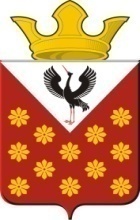 Российская  ФедерацияСвердловская областьБайкаловский районПостановлениеглавы муниципального образованияКраснополянское сельское поселениеот  13 августа  2019 года  № 123-пО принятии решения о подготовке проекта внесения изменений в документы территориального планирования и правила землепользования и застройкиВ соответствии со ст. 46 Градостроительного кодекса Российской Федерации, Федеральным законом от 06.10.2003 №131-ФЗ «Об общих принципах организации местного самоуправления в Российской Федерации», Уставом Краснополянского  сельского поселения постановляю: 1. Принять решение о подготовке проекта внесения изменений в документы территориального планирования и правила землепользования и застройки.2. Опубликовать настоящее Постановление в Информационном вестнике Краснополянского сельского поселения и разместить на сайте муниципального образования в сети «Интернет» www.krasnopolyanskoe.ru3. Контроль за исполнением настоящего постановления оставляю за собой.Глава Краснополянского  сельского поселения                                   Л.А. Федотова